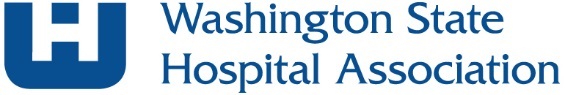 Community Health Leadership Award Nomination FormNomination forms should be emailed to marykaycr@wsha.org by Friday, September 1One program nomination per hospital All nominations must be approved by the CEO or administratorNomination forms limited to two (2) pages, but use whatever space you need for each questionOrganization:_________________________________________________________________________Name of Program: _____________________________________________________________________Website of program, if any: ______________________________________________________________Name, title, and email of program lead: ____________________________________________________Name, title, and email of nominator: ______________________________________________________Approved by CEO or Administrator: _______________________________________________________Program description: what does the program do, who does it serve, etc. What community partners were involved? How?Was the board involved? How? What data did you use in benchmarking and goal setting? How did this project help to advance equity of care? Results you are seeing/difference the program has made in the community? Has this program been awarded or recognized by others?